WARREN MOTT BOOSTER CLUB SUPPORT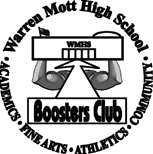 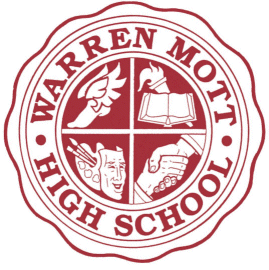 FOR SPORT TEAMS AND ACADEMTIC CLUBSNOTE: This support is not intended to be a money making event for the Sports and/or Academic Clubs, its sole intention is to provide a benefit to the families of the students (athlete or club participant).Monies will not be paid out ahead of time.  It is assumed the program will pay up front, or use collected monies from their event, and we’ll reimburse after the event or banquet.As such, all monies will be paid back to the program, not an individual.No need to present to the Boosters to receive monies, just follow the directions provided.Everything must be turned into the Booster President.PARENT DAY CELEBRATION:The Booster Club will pay up to $3 towards the cost of flowers/pictures for each student providing the following:The Coach/Teacher provides a complete current list of all team members (roster).The Coach/Teacher provides an attendance list of who actually attended the event and a receipt.As is the policy of WM Athletics; for Football, Cheerleading & Dance this will only apply to seniors. END of YEAR BANQUET:The Booster Club will pay $5 towards the student’s cost of attending their Banquet, providing the following:The Coach/Teacher provides a copy of the flyer they used to promote their event that was sent to their students and/or families.  Please see example in red, attached.This flyer must show both costs, family member vs. student ($5 difference).The flyer must mention in some way that the WM Boosters paid for the $5.  The Coach/Teacher provides a complete current list of all team members (roster).The Coach/Teacher provides an attendance list of who actually attended the event.  	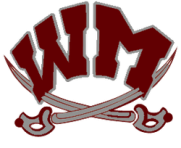 2016 Warren Mott Football BanquetDate:  Thursday, Nov. 17Doors open:  6:15 pmDinner:  6:30 pmWhere:  Warren Mott CafeteriaCost: $7 for players, cheer and dance members$12 for all family membersPlease thank the Warren Mott Boosters whodonated $5 per student for our banquet.* * * Players should wear dress pants or khakis and at least a collared shirt, or shirt and tie * * *Money Due by Mon. Nov.14 No Payments after Nov. 14 or at door-Mail to: Warren Mott HSc/o Tom Milanov3131 12 Mile Rd.Warren, MI 48092-Or have your son drop it off to Coach Milanov at schoolAthlete Name:  _____________________________Athlete Tickets: _____________ x $7 =  __________Family Tickets:  ____________ x $12 = __________  TOTAL $:  __________Make checks payable to Warren Mott HS